Рецептуры, технология приготовления холодных напитков (лимонады).1. Классический лимонад с лимоном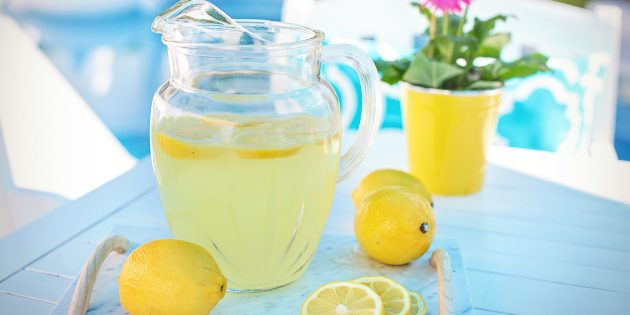 Ингредиенты350 г сахара;2 л воды;350 мл свежевыжатого лимонного сока.ПриготовлениеВсыпьте сахар в небольшую кастрюлю и залейте 250 мл воды. Помешивая, доведите жидкость до кипения на умеренном огне и варите до растворения кристаллов.Остудите сироп до комнатной температуры и охладите в холодильнике. Затем смешайте раствор с оставшейся водой и лимонным соком.2. Апельсиновый лимонад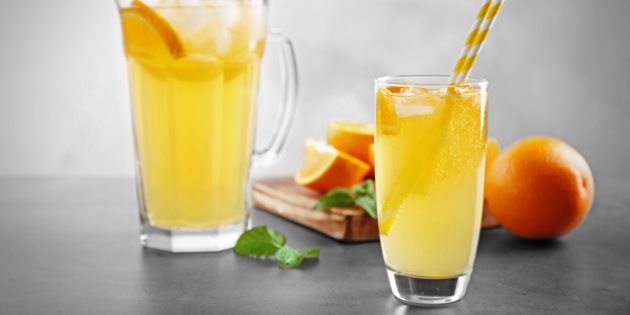 Ингредиенты3 апельсина;1 лимон;100 г сахара;1½ л воды.ПриготовлениеВыжмите сок из цитрусовых и срежьте с корок цедру. Всыпьте сахар в кастрюлю и залейте водой. Помешивая, доведите до кипения, убавьте огонь и варите ещё 5–10 минут.Остудите сироп и процедите через сито. Влейте апельсиновый и лимонный сок, перемешайте и охладите готовый лимонад.3. Клубничный лимонад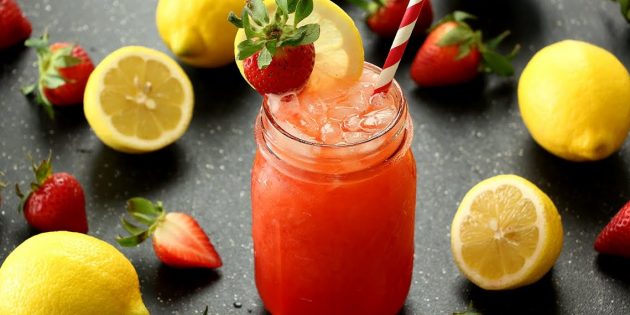 Ингредиенты420 г жидкого мёда;1 700 мл воды;450 г клубники;350 мл свежевыжатого лимонного сока;горсть кубиков льда.ПриготовлениеВлейте к мёду 500 мл воды и доведите венчиком до однородности. Взбейте блендером клубнику и медовую смесь.Добавьте лимонный сок и оставшуюся воду и перемешайте. Разлейте напиток по стаканам со льдом.4. Грушевый лимонад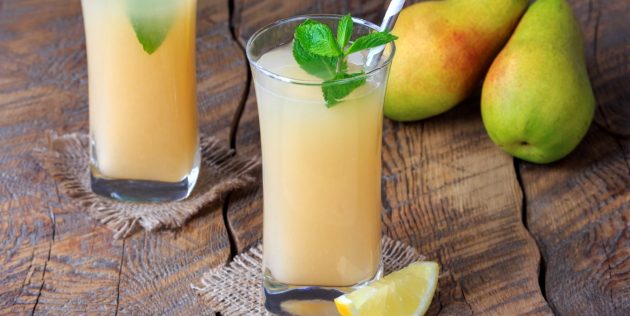 Ингредиенты1 кг груш;100 мл свежевыжатого лимонного сока;2½ л обычной воды;несколько веточек мяты;мёд — по вкусу;1½ л газированной воды.ПриготовлениеОчистите груши от кожуры, разрежьте вдоль на две части и удалите семечки. Полейте фрукты половиной лимонного сока и выложите в кастрюлю. Добавьте воду и мяту и доведите до кипения. Убавьте огонь и варите груши под крышкой около 40 минут.Выкиньте мяту, а фрукты переложите в тарелку. Слегка остудите отвар и смешайте его с мёдом. Жидкость должна получиться довольно сладкой. Охладите отвар и груши.Пюрируйте фрукты блендером. Соедините их с грушевым отваром, газированной водой и оставшимся лимонным соком.5. Имбирно-мятный лимонад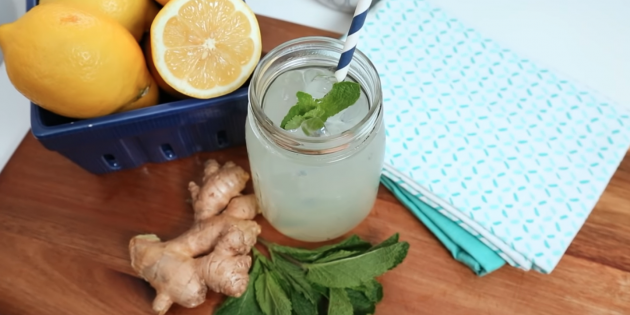 Ингредиенты100 г сахара;1 л воды;1 кусочек имбиря размером 2–3 см;½ пучка мятных листьев;250 мл свежевыжатого лимонного сока;горсть кубиков льда.ПриготовлениеВыложите сахар в небольшую кастрюлю и залейте 120 мл воды. Помешивая, варите на умеренном огне, пока кристаллы не растворятся. Выложите в сироп крупно нарезанный очищенный имбирь и мятные листья, перемешайте и остудите.Процедите сироп через сито, соедините жидкость с оставшейся водой и лимонным соком. Разлейте напиток по стаканам со льдом.6. Бразильский лимонад со сгущёнкой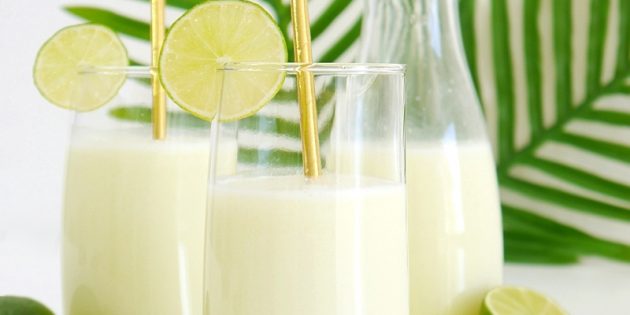 Ингредиенты4 лайма;200 г сахара;1 400 мл воды;6 столовых ложек сгущённого молока;горсть кубиков льда.ПриготовлениеСрежьте с лаймов кончики и разделите каждый фрукт на восемь частей. Блендером доведите цитрусы, сахар и воду до однородности.Процедите получившуюся массу через сито. Взбейте жидкость вместе со сгущёнкой. Затем добавьте лёд и перемешайте блендером ещё раз.7. Малиновый лимонад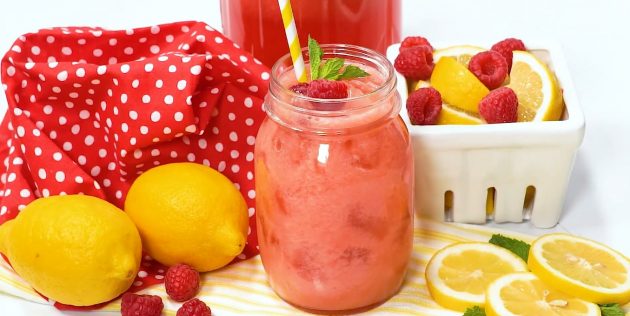 Ингредиенты340 г малины;120 мл обычной воды;100 г сахара;150 г мёда;240 мл свежевыжатого лимонного сока;1 л газированной воды;горсть кубиков льда.ПриготовлениеПюрируйте малину блендером и перетрите через сито. Растворите в воде сахар и мёд. Добавьте ягодное пюре, цитрусовый сок и газированную воду. Разлейте лимонад по стаканам со льдом.8. Лимонад из базилика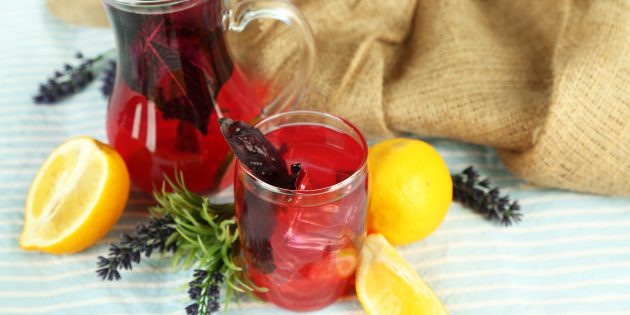 Ингредиенты1 лимон;1 пучок фиолетового базилика;150 г сахара;2½ л воды;горсть кубиков льда.ПриготовлениеНарежьте лимон кружочками и отделите листья базилика от стебельков. Выложите листья, цитрус и сахар в кипящую воду. Ещё раз доведите её до кипения, снимите с огня и оставьте под крышкой на 15 минут.Выньте лимон и настаивайте ещё полчаса. Процедите напиток через сито, остудите и разлейте по стаканам со льдом.9. Персиковый лимонад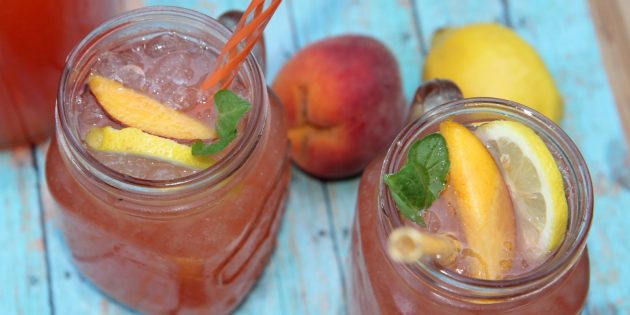 Ингредиенты5–6 персиков;мелко натёртая цедра трёх лимонов;250 г сахара;1½ л воды;250 мл свежевыжатого лимонного сока;горсть кубиков льда.ПриготовлениеНарежьте персики небольшими кусочками и выложите в кастрюлю. Добавьте цедру, сахар и 500 мл воды. Варите на умеренном огне до растворения сладких кристаллов и размягчения персиков.Помните фрукты и проварите немного до лёгкого загустения. Остудите массу и процедите её через сито. Добавьте оставшуюся воду и лимонный сок. Разлейте напиток по стаканам со льдом.10. Огуречный лимонад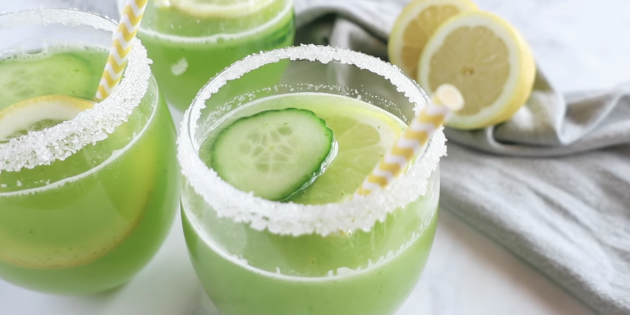 Ингредиенты1 крупный огурец;280 мл свежевыжатого лимонного сока;170 г жидкого мёда;500 мл обычной воды;800 мл газированной воды.ПриготовлениеНарежьте огурец средними кусочками. Взбейте их блендером вместе с лимонным соком, мёдом и обычной водой. Процедите массу через сито и смешайте с газировкой.11. Ананасовый лимонад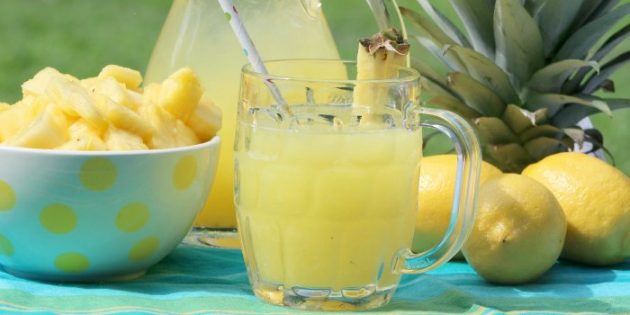 Ингредиенты1 средний ананас;100 мл свежевыжатого лимонного сока;3 столовые ложки коричневого сахара;1 200 мл воды;горсть кубиков льда.ПриготовлениеОчистите ананас и нарежьте средними кусочками. Взбейте блендером ананас, лимонный сок и сахар до однородной консистенции. Разведите получившуюся смесь водой и добавьте лёд.12. Лимонад с киви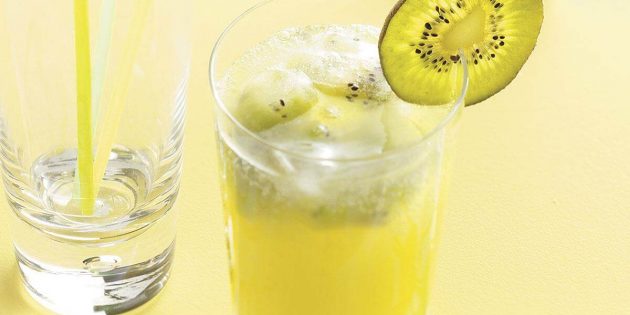 Ингредиенты8 средних киви;немного обычной воды;150 г сахара;180 мл свежевыжатого лимонного сока;1 л газированной воды.ПриготовлениеОчистите киви и нарежьте два из них мелкими кубиками. Выложите кусочки в форму для льда, залейте водой и заморозьте.Оставшиеся киви пюрируйте блендером и перетрите через сито. Растворите сахар в лимонном соке, добавьте фруктовое пюре и газированную воду и перемешайте. Выложите в напиток кубики льда с киви.13. Лавандовый лимонад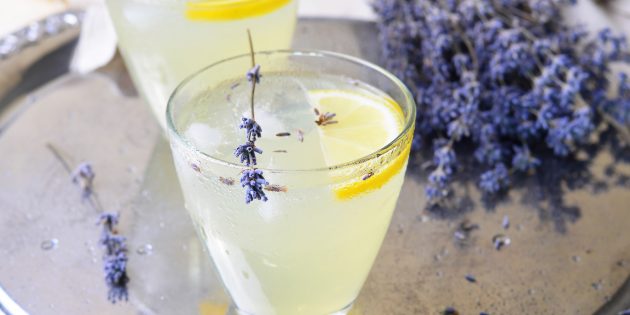 Ингредиенты½ пучка свежей лаванды или 1–2 столовые ложки сушёной;200 г сахара;1 л воды;350 мл свежевыжатого лимонного сока;горсть кубиков льда.ПриготовлениеЗасыпьте лаванду сахаром и помните руками. Залейте 500 мл кипятка и перемешайте, чтобы растворить сахар. Накройте ёмкость и оставьте на 30–40 минут.Процедите получившийся сироп. Добавьте лимонный сок и оставшуюся холодную воду. Разлейте напиток по стаканам со льдом.14. Лимонад с розмарином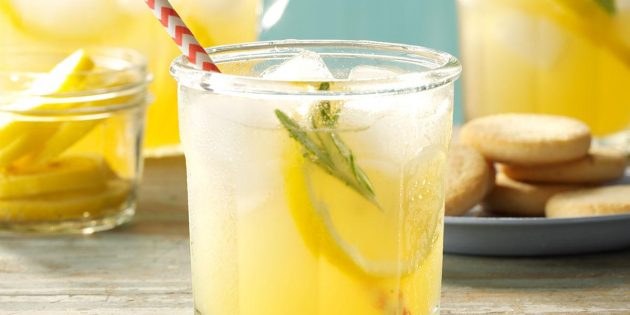 Ингредиенты2 л воды;2–3 веточки свежего розмарина;100 г сахара;170 г мёда;300 мл свежевыжатого лимонного сока;горсть кубиков льда.ПриготовлениеВ кастрюле вскипятите 500 мл воды. Выложите туда розмарин, убавьте огонь и варите под крышкой 10 минут.Удалите розмарин и остудите отвар. Растворите в нём сахар и мёд и охладите. Добавьте цитрусовый сок и оставшуюся воду. Разлейте лимонад по стаканам со льдом.15. Гранатовый лимонад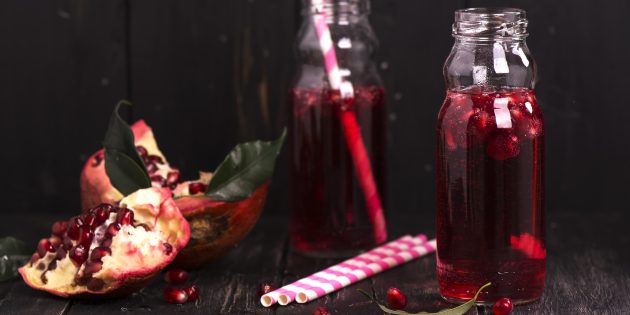 Ингредиенты200 г сахара;1 л воды;300 мл свежевыжатого лимонного сока;500 мл гранатового сока;горсть кубиков льда.ПриготовлениеВыложите сахар в небольшую кастрюлю и залейте 250 мл воды. Помешивая, варите сироп до растворения кристаллов. Затем остудите его.Смешайте лимонный и гранатовый соки, оставшуюся воду и сироп. Если лимонад получается кисловатым, просто всыпьте сахара по вкусу. Разлейте напиток по стаканам со льдом.